四川新筑通工汽车有限公司关于废旧资产处置项目评估机构的选聘方案各资产评估公司：根据《四川省人民政府国有资产监督管理委员会关于建立省属企业资产评估项目公示制度有关事项的通知》（川国资委〔2016〕219号）、《四川发展(控股)有限责任公司国有资产评估备案管理暂行办法》(川发展〔2016〕400号)与《四川发展（控股）有限责任公司中介机构选聘与使用管理办法》(川发展〔2019〕292号)的相关规定。我公司拟以四川发展（控股）有限责任公司中介机构备选库库内综合比选的方式，选聘一家资产评估公司，为我司废旧资产处置项目提供资产评估服务。欢迎具有相关资质的资产评估公司按照本公示的有关要求报名参加比选。库内综合比选项目详情如下：
    一、项目名称四川新筑通工汽车有限公司废旧资产处置项目二、项目内容对我司拆除旧厂房产生的废旧钢材、不再使用的旧设备、项目建设中产生的边角废料等废旧资产提供资产评估服务。待评估废旧资产的详细情况请参见附件一。    三、选聘说明（一）不论选聘的结果如何，参加选聘的资产评估机构均应自行承担编制和提交相关资料的全部费用，选聘人对这些费用概不负责；（二）在参加本项目的选聘活动中，必须由资产评估公司的负责人或其授权的委托代理人参加。四、比选要求（一） 强制性条件参选的资产评估公司必须入选四川发展（控股）有限责任公司中介机构备选库；参加库内比选的公司应提交合法有效的营业执照正副本、组织机构代码正副本、税务登记正副本（或三证合一营业执照）的复印件或事业单位法人证书的复印件； 具备法定执业资格且连续执业三年以上，为能有效保障选聘人随时的服务需求，选中的具体服务团队应具有切实的服务能力，参选的资产评估公司须在成都市有常驻机构；同时具有良好的执业质量记录，按时保质完成资产评估工作任务，在资产评估工作中没有出现重大评估质量问题和不良记录，具备承担相应评估风险的能力；具有规范健全的质量管理、风险管理等内部管理制度，最近一个年度年检合格且具备完成工作所必须的专业团队；具有良好的职业道德记录和社会声誉，认真执行有关资产评估的法律、法规和政策规定；近3年内无因违法违规行为被相关部门给予没收违法所得、罚款、暂停执行部分或全部业务、吊销有关执业许可证和撤销资产评估资格等行政处罚，无因资产评估质量等问题被国家相关主管部门给予警告或通报批评两次（含两次）以上，以及不存在财政部、省级财政部门明确不适合承担企业资产评估工作的情况；本次选聘资产评估费用最高报价不超过（含）4万元（人民币：肆万元整）。按照四川省资产评估协会文件“川评估（2017）23号”《四川省资产评估协会关于资产评估机构报送资产评估服务收费标准的通知》（见附件二）中的资产评估收费标准执行；参选单位应对选聘人提供的相关资料及所知悉的一切未经公开的商业秘密负保密义务。（二）服务内容为四川新筑通工汽车有限公司提供“废旧资产处置项目”资产评估服务并出具资产评估报告。五、参选人在选聘申请书中应当提供的信息及评价比例（一）综合实力占比15%资产评估公司简介（成立时间、执业人数、资质等级、获得荣誉等方面）；具备国家行业主管部门颁发的有效执业资格证明。（二）相关业绩占比35%近三年，为央企、省属国有企业、大型集团企业提供资产评估服务的情况；近三年没有被行政主管部门或行业协会予以处罚、通报的记录，并在承担有关资产评估工作中没有出现特别重大资产评估质量问题。（三）服务团队及方案占比35%如被聘用，拟为比选人投入的人员配备情况及本次服务的工作方案、时间安排、服务质量保障、后续服务等；服务团队简介及拟指派资产评估人员的业务专长、已承办的项目经验及个人职称等。（四）报价占比15%拟向比选人提出的服务报价（本次报价为含税包干价），并载明是否接受价格调整及支付方式调整。（选聘人提示：本次比选注重业绩及服务质量）。六、选聘日程安排（一）选聘人将于2020年1月 22 日向资产评估公司发出“废旧资产处置项目”四川发展评估事务所备选库资产评估公司通知书；（二）参选资产评估公司必须按照选聘通知的要求于2020年1月 26 日前，将按照本次选聘文件的要求密封好的申请书（选聘申请书的组成及编制要求详见附件三）递交到我公司,同时还需将申请书上传至四川发展招采系统；（三）参选人在确定中选人后，3个工作日内通知中选人并由双方协商签订业务约定书。选聘人确定的联系人为：孙涛选聘人联系电话为：13882440425 七、比选申请材料递交地点（一）线上提交在四川发展（控股）集团有限公司招采系统上传比选文件并报价（招采系统启动第一次评审前，报价对我司不可见，评审启动后方对我司解密）。（二）线下提交地址：四川省雅安市名山区园区大道188号收件人： 孙涛   联系电话： 13882440425   （选聘人提示：应同时于线上与线下途径提供申请材料）。四川新筑通工汽车有限公司2021年1月15日附件一表1 处置存货明细表单位：元表2 处置拆除报废资产账面价值明细表单位：元附件二四川省资产评估协会文件川评协〔2017〕23号四川省资产评估协会关于资产评估机构报送资产评估服务收费标准的通知各资产评估机构:为贯彻《国家发展改革委关于放开部分服务价格意见的通知》（发改价格〔2014〕2755号）文件精神，严格落实明码标价制度，请各机构按要求完成本机构资产评估服务收费标准的制定和报送工作。现将具体要求通知如下:一、资产评估机构应严格遵守《价格法》、《反垄断法》等法律法规，合法经营，不得利用优势地位，漫天要价、强制服务、强制收费，或只收费不服务、少服务多收费；不得在标价之外收取任何未予标明的费用。二、资产评估机构应当为消费者提供质量合格、价格合理的服务，资产评估服务收费应当确保服务质量，不应当低于资产评估服务的社会平均成本、法定税金、合理利润等合计金额，不得因资产评估服务收费随意删减基本评估程序，不得以恶意降低服务费等不正当的手段争揽业务，损害行业其他经营者或者消费者的利益。三、资产评估机构应在充分考虑耗费的工作时间和执业成本、评估业务的难易程度、可能承担的风险和责任、社会信誉和执业水平等因素后，制定本机构的收费标准。四、资产评估机构应当在经营场所醒目位置公示服务项目、服务内容、计费方式和收费标准等与服务及收费有关的具体事项，以及投诉举报电话，自觉接受社会监督。五、资产评估机构应当在制定或调整收费标准后五个工作日内向四川省资产评估协会备案。六、资产评估机构在承接评估业务时，应当向委托方说明资产评估工作的专业性，并建议委托方根据资产评估师的专业水平、资产评估机构的声誉、评估业务的工作量、评估执业相关风险等因素，合理确定收费金额，不以“价格孰低”原则作为选择评估机构的唯一标准。七、协会将进一步加强行业自律，加大行业执业质量检查力度，对收费标准或实际收费明显低于行业平均水平的资产评估机构实施重点检查，防止出现降低质量标准、损害行业声誉等不正当竞争行为。八、我会成立课题组就四川省资产评估项目收费与项目成本进行了系统研究，并发布了《四川省资产评估项目收费与项目成本》课题研究成果。课题研究经过广泛调查测算了我省资产评估服务的平均成本，并采用资产评估收费=资产评估服务成本×调整系数×（1+风险成本及合理收益率）/(1-增值税及附加率）的计算公式，形成了以下资产评估服务计费方法供各机构参考：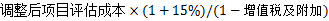 （一）资产评估服务计件收费计费方式说明：1.计件收费是依据计费额度采取差额定率累进计算收取评估费用，即按计费额度的大小划分收费档次，分档计算收费额、各档相加为评估收费总额。2.计费额度通常采用被评估资产的账面原值，即被评估资产未扣除减值准备、折旧或摊销的初始入账价值。被评估资产无法确定账面原值或账面原值显失公允的，可以将评估原值作为计费额度计算收取评估费用，也可采用计时收费。3.在进行企业价值评估时，应将资产总额的账面原值作为计费依据，评估对象涉及多个独立核算单位的，应按独立核算单位分别计费，并累计加总后确定收费额。4.按照上述方法计算收费额不足2000元的，按2000元计收。5.证券期货业务、新兴业务等执业风险高、技术难度大的项目，可按本标准的2-4倍上浮计算。6.委托的业务不在资产评估机构所在地的，额外收取交通费、住宿费等差旅费用等。　  （二）资产评估服务计时收费计费方式请各机构务必于2017年7月21日前将本机构制定的收费标准加盖机构公章后以“扫描件”形式发送至协会业务监管部邮箱备案。联系人：叶茂，联系电话：86756829，邮箱：scpx_ywjg@163.com。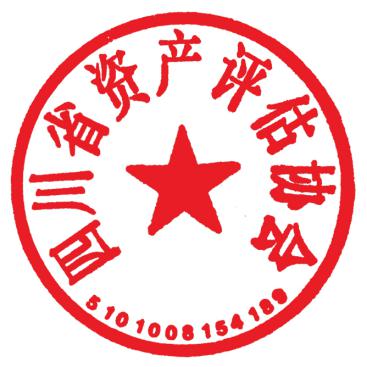 四川省资产评估协会                                2017年7月3日附件三 选聘申请书的组成及编制要求一、选聘申请书编制说明本次选聘，申请书要求递交纸质文本3份（正本 1 份，副本2份）。正本、副本封面必须分别加盖“正本”、“副本”章及参选人公章；若正、副本内容不一致时，以正本内容为准。二、选聘申请书的组成及编制要求参选人应按照比选申请文件组成的先后顺序编制。比选文件要求的证明文件(参选人必须提供)；比选文件没有要求的证明文件(参选人认为需要提供的，也可以提供)。选聘申请书应包含但不限于下列内容（按下列顺序装订）：（一）封面；（二）负责人身份证明书（须盖章）；（三）负责人授权委托书（须盖章、负责人签字。若参选人的负责人亲自参加的，则可不提供）；（四）服务费报价函（须盖章、负责人签字）；（五）参选申请书（须盖章、负责人签字）；（六）相关信息（包括但不限于资产评估的执业证书、营业执照、资产评估师执业资格证等复印件或影印件）；（七）资产评估公司简介及相关业绩简介（须准备能证明相应业绩的原件供选聘单位核查，提交参选材料时可仅提供复印件）；（八）服务组织及实施方案简述；（九）其他需要提供的证明材料。（附有关格式）格式1  参选文件封面四川新筑通工汽车有限公司废旧资产处置项目备选库资产评估公司申 请 文 件参选人： （全称并加盖公章）2021年 01 月  日格式2              资产评估服务费报价函致：四川新筑通工汽车有限公司本公司仔细研究了比选文件和项目的基本情况，根据本项目的实际情况，本公司为贵公司提供废旧资产评估服务的费用为：人民币        万元（大写：  万元整）。（        接受价格调整或支付方式调整）参选人： （全称）         负责人或委托代理人：（签字）2021年 01 月   日格式3                申 请 书致：四川新筑通工汽车有限公司一、本公司在认真研究了四川新筑通工汽车有限公司废旧资产处置项目资产评估备选库资产评估公司文件后，愿意按比选文件要求承担贵公司废旧资产处置项目资产评估工作，决定参加本次选聘。现正式向贵公司提出参选。二、本公司保证参选文件系真实和合法的。贵方或授权代表可对本公司进行查询或调查，以证实参选文件有关声明、文件和资料的真实性。三、本公司完全理解本次选聘并非最低价中选，并知晓选聘人有权取消选聘以及拒绝所有参选文件，且无需对此类行为承担任何责任或作出解释。四、本参选文件的有效期自本参选文件递交之日起至贵方关于本次废旧资产处置项目资产评估工作的中选通知发出之日止。在此期限届满之前，本参选文件始终对我方具有约束力，我方将严格遵守参选文件的各项承诺，随时接受中选。               参选人：                              负责人或委托代理人： （签字） 2021年 01 月   日格式4             授权委托书本授权委托书声明：我（姓名） 系（参选人） 的负责人，现委托（姓名） 为代理人，以本公司的名义参加四川新筑通工汽车有限公司废旧资产处置项目资产评估备选库库内比选。委托代理人在本次比选活动和委托代理合同谈判过程中所签署的一切文件和处理与之有关的一切事务，我及本公司均予以承认并承担全部法律责任。委托代理人无转委托权。特此委托。参选人：（盖章）负责人: （签字）  受托人：（签字）日期： 2021  年 01 月    日注：附委托人及委托代理人身份证复印件。参选人的负责人亲自参加比选活动的，无需要提供此文件。格式5            参选人重要信息一览表序号名称类别单位数量适用状况116方罐体总成半成品件1破旧，且无法用于新能源车生产215方罐体总成半成品件2破旧，且无法用于新能源车生产314方罐体总成半成品件1破旧，且无法用于新能源车生产49方罐体总成半成品件10破旧，且无法用于新能源车生产58方罐体总成半成品件1破旧，且无法用于新能源车生产615方罐体总成半成品件5破旧，且无法用于新能源车生产76方罐体总成半成品件1破旧，且无法用于新能源车生产815方解放搅拌车产成品台1破旧，且无法用于新能源车生产914方搅拌罐车产成品台1破旧，且无法用于新能源车生产109方红岩搅拌车产成品台1破旧，且无法用于新能源车生产1116方红岩搅拌车产成品台1破旧，且无法用于新能源车生产1216方重汽搅拌车产成品台2破旧，且无法用于新能源车生产合计合计合计合计27序号名称类别备注1下料车间部分拆除房屋拆除建筑面积1580.25平方米，用于电泳车间建设。2涂装车间部分拆除房屋拆除建筑面积46.4平方米，用于RTO设备安装。3风力喷砂室机器设备拆除报废处理。档次计费额度（万元）差额计费率（‰）1100以下（含100）152100以上-1000（含1000）6.2531000以上-5000（含5000）245000以上-10000（含10000）1.2510000以上-100000（含100000）0.256100000以上0.15职务单位费率（元/人·小时）法定代表人（首席合伙人）、首席评估师1200合伙人、高级管理人员800部门经理500评估师300助理人员200四川省资产评估协会办公室                2017年7月3日印发参选人名称住  所法定代表人资产评估师人数（附2020年资产评估师名单）（附2020年资产评估师名单）（附2020年资产评估师名单）拟指派资产评估师（填人数）（填人数）（填人数）信誉情况（注：说明近三年是否因执业行为涉诉或被行政处罚）（注：说明近三年是否因执业行为涉诉或被行政处罚）（注：说明近三年是否因执业行为涉诉或被行政处罚）成立时间执业证书编号邮政编码电 话传 真备注